QBIT4000S-2XG8GУправляемый PoE+ Layer 2 коммутатор на DIN-рейку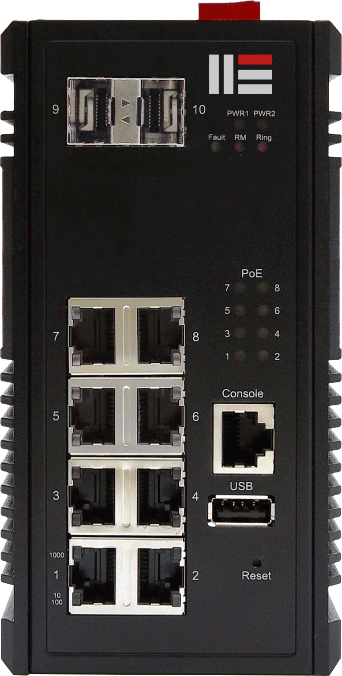 8 портов RJ-45 Gigabit Ethernet с поддержкой IEEE 802.3at PoE+2 порта SFP Gigabit EthernetЗащищенная прочная конструкция, расширенный температурный диапазонРезервирование каналов передачи данных с использованием RSTP/MSTP, ERPS, LACP, MRP Поддержка QoS CoS/DSCPПоддержка IGMP Snooping v1/v2/v3, до 1023 группDHCP Client/Server Relay Option 82 управления политиками назначения IP адресовСетевое управление через SNMP v1/v2c/v3, локальное управление через Web-интерфейсЗащита от broadcast stormПоддержка индустриальных протоколов Ethernet/IP и Modbus TCPПоддержка функции PoE PD Alive CheckПоддержка стандартовПроизводительностьIEEE 802.3 10BaseTIEEE 802.3u 100BaseTXIEEE 802.3ab 1000BaseTIEEE 802.3z 1000BaseXIEEE 802.3x Flow ControlIEEE 802.3af Power over EthernetIEEE 802.3at PoE+IEEE 802.3ad/802.1AX LACPIEEE 802.1D Spanning Tree ProtocolIEEE 802.1w Rapid STPIEEE 802.1s Multiple STPITU-T G.8032 / Y.1344 ERPSIEEE 802.1Q VLAN TaggingIEEE 802.1ad Stacked VLANsIEEE 802.1p Class of ServiceIEEE 802.1X Network AuthenticationIEEE 802.1AB LLDPIEEE1588v2 PTPТаблица MAC: 16000Пакетный буфер: 12 Мбит Скорость обработки пакетов: 24 Гбит/cJumbo Frame: 9216 байтТаблица VLAN: 4094Количество очередей: 8 IGMP групп: 1023Поддержка протоколов и технологийПоддержка протоколов и технологийКоммутация802.1Q VLAN, Q-in-Q, flow control, storm controlРезервированиеRSTP, MSTP, G.8032 ERPSv2, LACPМультикастIGMP Snooping v1/v2/v3, IGMP QuerierБезопасность802.1X, RADIUS, TACACS+, SSL, SSH; DHCP Server/Client, Relay Option 82QoSCoS, DSCP, WRR/SPQ обработка очередейСинхронизацияNTP, IEEE1588v2 OC (программно), TC (аппаратно)Индустриальные протоколыEthernet/IP, Modbus/TCPУправлениеIPv4, IPv6, Web, Telnet, консоль, CLI, SNMP v1/v2c/v3, uPnP, TFTP, USBДиагностикаRMON, SNMP Trap, Syslog, SMTP, Port Mirroring, LLDPПитаниеПитаниеРабочее напряжение48-57 В постоянного тока, резервированный ввод питания, без PoE – 12-57 В постоянного токаЭнергопотребление0.32A@48В без PoE, <15.5 ВтБюджет PoE до 240 Вт, до 30 Вт на порт.ЗащитаЗащита от неправильной полярности, от короткого замыканияФизические характеристикиФизические характеристикиКласс защитыIP30Размеры72x145x118 мм (ШxВxГ)Вес0.88 кгМонтажМонтаж на DIN-рейку, опционально – на стенуРабочая температураот -40°C до 75°CТемпература храненияот -40°C до 85°CОтносительная влажностьОт 5 до 95%, (без конденсации)Соответствие стандартамСоответствие стандартамЭМИCE EN 55032 класс AЭМСМЭК 61000-4-2ЭМСМЭК 61000-4-3ЭМСМЭК 61000-4-4ЭМСМЭК 61000-4-5ЭМСМЭК 61000-4-6ЭМСМЭК 61000-4-8Свободное падениеМЭК 60068-2-32УдарМЭК 60068-2-27ВибрацияМЭК 60068-2-6Экологические стандартыRoHS CompliantMTBF> 250 000 часовГарантия5 летКоды заказаКоды заказаQBIT4000-2XG8G-1248RУправляемый коммутатор Layer 2 (8 GbE RJ-45 + 2 GbE SFP) на DIN-рейку, питание 12-48 В постоянного тока